 Областной конкурс исследовательских работ в области биологии и экологии26 октября 2017 года  в Санкт-Петербургском лесотехническом университете имени С.М. Кирова прошел  областной этап Всероссийского конкурса исследовательских работ в области биологии и экологии.   Коллективы МОУ ДО «ЦДЮТ» традиционно принимают в нём участие. Защита научно – исследовательских работ проходила по четырём номинациям.  Обучающиеся МОУ ДО «ЦДЮТ» представляли свои исследования в двух из них:  «Экология человека и его здоровье» и «Экологический мониторинг»В конкурсе участвовали ребята из 9 районов области, конкуренция была высокой, тем отрадней полученные результаты. В номинации «Экология человека и его здоровье» Маковкина Алена представила проект «Исследование родников Лужского района» и заняла почетное III место.Все участники конкурса, занимаются в коллективе «Экос» у молодого и увлечённого педагога Коробовой Екатерины Андреевны Поздравляем обучающихся и их наставника. Желаем дальнейших успехов!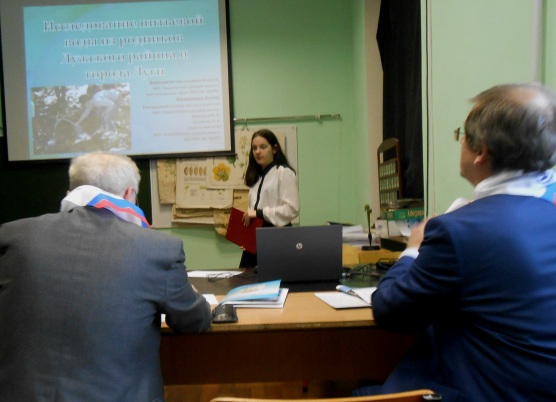 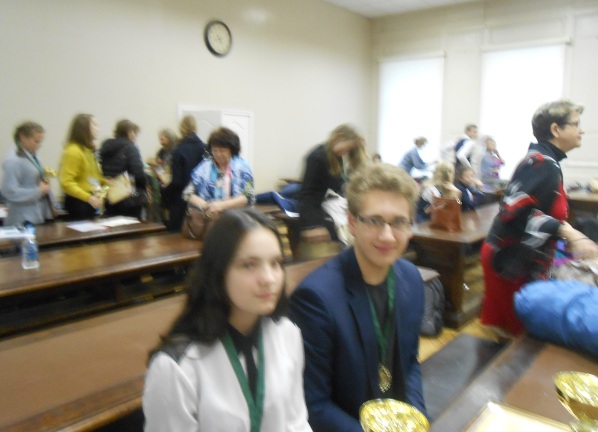 